H Unit 5: Angles and trigonometryRoad MapRoad MapRoad MapRoad MapRoad MapRoad MapIn this unit you will learn about number. The aims are as follows:LG1: KnowledgeLG2: ApplicationLG3: SkillsAssessment GradesIn this unit you will learn about number. The aims are as follows:LG1: KnowledgeLG2: ApplicationLG3: SkillsIn this unit you will learn about number. The aims are as follows:LG1: KnowledgeLG2: ApplicationLG3: SkillsIn this unit you will learn about number. The aims are as follows:LG1: KnowledgeLG2: ApplicationLG3: SkillsIn this unit you will learn about number. The aims are as follows:LG1: KnowledgeLG2: ApplicationLG3: SkillsIn this unit you will learn about number. The aims are as follows:LG1: KnowledgeLG2: ApplicationLG3: SkillsThemesLearning Goals/Outcomes/ContentLearning Goals/Outcomes/ContentLearning Goals/Outcomes/Content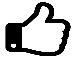 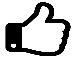 5a Polygons, angles and parallel linesClassify quadrilaterals by their geometric properties and distinguish between scalene, isosceles and equilateral triangles;Classify quadrilaterals by their geometric properties and distinguish between scalene, isosceles and equilateral triangles;Classify quadrilaterals by their geometric properties and distinguish between scalene, isosceles and equilateral triangles;5a Polygons, angles and parallel linesUnderstand ‘regular’ and ‘irregular’ as applied to polygons; Understand ‘regular’ and ‘irregular’ as applied to polygons; Understand ‘regular’ and ‘irregular’ as applied to polygons; 5a Polygons, angles and parallel linesUnderstand the proof that the angle sum of a triangle is 180°, and derive and use the sum of angles in a triangle;Understand the proof that the angle sum of a triangle is 180°, and derive and use the sum of angles in a triangle;Understand the proof that the angle sum of a triangle is 180°, and derive and use the sum of angles in a triangle;5a Polygons, angles and parallel linesUse symmetry property of an isosceles triangle to show that base angles are equal; Use symmetry property of an isosceles triangle to show that base angles are equal; Use symmetry property of an isosceles triangle to show that base angles are equal; 5a Polygons, angles and parallel linesFind missing angles in a triangle using the angle sum in a triangle AND the properties of an isosceles triangle; Find missing angles in a triangle using the angle sum in a triangle AND the properties of an isosceles triangle; Find missing angles in a triangle using the angle sum in a triangle AND the properties of an isosceles triangle; 5a Polygons, angles and parallel linesUnderstand a proof of, and use the fact that, the exterior angle of a triangle is equal to the sum of the interior angles at the other two vertices; Understand a proof of, and use the fact that, the exterior angle of a triangle is equal to the sum of the interior angles at the other two vertices; Understand a proof of, and use the fact that, the exterior angle of a triangle is equal to the sum of the interior angles at the other two vertices; 5a Polygons, angles and parallel linesExplain why the angle sum of a quadrilateral is 360°; Explain why the angle sum of a quadrilateral is 360°; Explain why the angle sum of a quadrilateral is 360°; 5a Polygons, angles and parallel linesUnderstand and use the angle properties of quadrilaterals and the fact that the angle sum of a quadrilateral is 360°;Understand and use the angle properties of quadrilaterals and the fact that the angle sum of a quadrilateral is 360°;Understand and use the angle properties of quadrilaterals and the fact that the angle sum of a quadrilateral is 360°;5a Polygons, angles and parallel linesUnderstand and use the angle properties of parallel lines and find missing angles using the properties of corresponding and alternate angles, giving reasons; Understand and use the angle properties of parallel lines and find missing angles using the properties of corresponding and alternate angles, giving reasons; Understand and use the angle properties of parallel lines and find missing angles using the properties of corresponding and alternate angles, giving reasons; 5a Polygons, angles and parallel linesUse the angle sums of irregular polygons;Use the angle sums of irregular polygons;Use the angle sums of irregular polygons;5a Polygons, angles and parallel linesCalculate and use the sums of the interior angles of polygons, use the sum of angles in a triangle to deduce and use the angle sum in any polygon and to derive the properties of regular polygons; Calculate and use the sums of the interior angles of polygons, use the sum of angles in a triangle to deduce and use the angle sum in any polygon and to derive the properties of regular polygons; Calculate and use the sums of the interior angles of polygons, use the sum of angles in a triangle to deduce and use the angle sum in any polygon and to derive the properties of regular polygons; 5a Polygons, angles and parallel linesUse the sum of the exterior angles of any polygon is 360°;Use the sum of the exterior angles of any polygon is 360°;Use the sum of the exterior angles of any polygon is 360°;5a Polygons, angles and parallel linesUse the sum of the interior angles of an n-sided polygon; Use the sum of the interior angles of an n-sided polygon; Use the sum of the interior angles of an n-sided polygon; 5a Polygons, angles and parallel linesUse the sum of the interior angle and the exterior angle is 180°; Use the sum of the interior angle and the exterior angle is 180°; Use the sum of the interior angle and the exterior angle is 180°; 5a Polygons, angles and parallel linesFind the size of each interior angle, or the size of each exterior angle, or the number of sides of a regular polygon, and use the sum of angles of irregular polygons; Find the size of each interior angle, or the size of each exterior angle, or the number of sides of a regular polygon, and use the sum of angles of irregular polygons; Find the size of each interior angle, or the size of each exterior angle, or the number of sides of a regular polygon, and use the sum of angles of irregular polygons; 5a Polygons, angles and parallel linesCalculate the angles of regular polygons and use these to solve problems; Calculate the angles of regular polygons and use these to solve problems; Calculate the angles of regular polygons and use these to solve problems; 5a Polygons, angles and parallel linesUse the side/angle properties of compound shapes made up of triangles, lines and quadrilaterals, including solving angle and symmetry problems for shapes in the first quadrant, more complex problems and using algebra;Use the side/angle properties of compound shapes made up of triangles, lines and quadrilaterals, including solving angle and symmetry problems for shapes in the first quadrant, more complex problems and using algebra;Use the side/angle properties of compound shapes made up of triangles, lines and quadrilaterals, including solving angle and symmetry problems for shapes in the first quadrant, more complex problems and using algebra;5a Polygons, angles and parallel linesUse angle facts to demonstrate how shapes would ‘fit together’, and work out interior angles of shapes in a pattern.Use angle facts to demonstrate how shapes would ‘fit together’, and work out interior angles of shapes in a pattern.Use angle facts to demonstrate how shapes would ‘fit together’, and work out interior angles of shapes in a pattern.5b Pythagoras’ theorem and trigonometryUnderstand, recall and use Pythagoras’ Theorem in 2D; 5b Pythagoras’ theorem and trigonometryGiven three sides of a triangle, justify if it is right-angled or not; 5b Pythagoras’ theorem and trigonometryCalculate the length of the hypotenuse in a right-angled triangle (including decimal lengths and a range of units); 5b Pythagoras’ theorem and trigonometryFind the length of a shorter side in a right-angled triangle; 5b Pythagoras’ theorem and trigonometryCalculate the length of a line segment AB given pairs of points; 5b Pythagoras’ theorem and trigonometryGive an answer to the use of Pythagoras’ Theorem in surd form; 5b Pythagoras’ theorem and trigonometryUnderstand, use and recall the trigonometric ratios sine, cosine and tan, and apply them to find angles and lengths in general triangles in 2D figures;5b Pythagoras’ theorem and trigonometryUse the trigonometric ratios to solve 2D problems; 5b Pythagoras’ theorem and trigonometryFind angles of elevation and depression; 5b Pythagoras’ theorem and trigonometryKnow the exact values of sin θ and cos θ for θ = 0°, 30°, 45°, 60° and 90°; know the exact value of tan θ for θ = 0°, 30°, 45° and 60°.